Domanda di partecipazione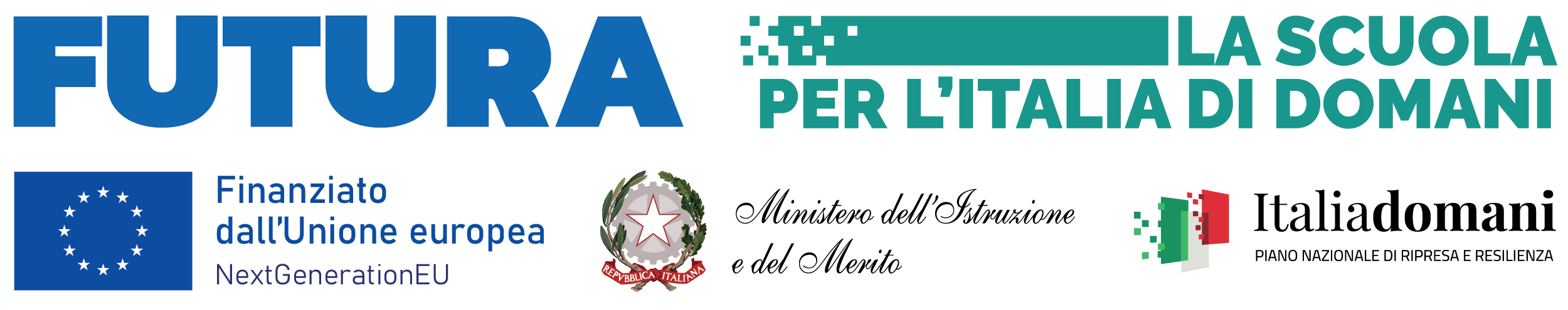 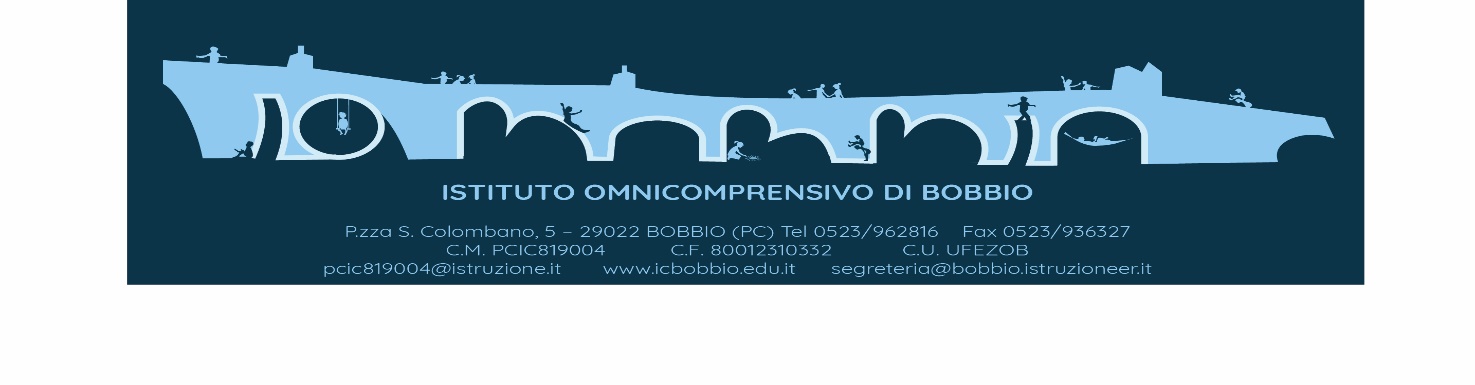                   Al Dirigente Scolastico                  dell’Istituto Omnicomprensivo                 di BobbioAZIONI DI PREVENZIONE E CONTRASTO DELLA DISPERSIONE SCOLASTICA (D.M. 170/2022)OGGETTO: CANDIDATURA per le figure di n° 1 docente formatore per lingua inglese + n° 1 docente formatore per economia aziendale nella scuola secondaria di 2° grado (in collaborazione plurima) + n°1 esperto esterno  formatore per lingua inglese nella scuola secondaria di 1° grado (con contratto di prestazione occasionale) + n° 1 docente formatore (in collaborazione plurima) “in primis” oppure esperto esterno formatore (con contratto di prestazione occasionale) “in secundis” per lingua inglese nella scuola secondaria di 2° grado -  per il conferimento di incarichi nell’ambito dei progetti ricadenti nel PNRR: Investimento 1.4 - Intervento straordinario finalizzato alla riduzione dei divari territoriali nelle scuole secondarie di primo grado e di secondo grado e alla lotta alla dispersione scolastica per le seguenti attività legate all’intervento nei:  (A) “PERCORSI DI POTENZIAMENTO DELLE COMPETENZE DI BASE, DI MOTIVAZIONE E ACCOMPAGNAMENTO” e (B) “PERCORSI FORMATIVI E LABORATORIALI CO-CURRICULARI”.Il/La sottoscritto/a ____________________________________ nato a ______________________ Prov (___) il ___________, residente a ___________________________ Prov (___) in via __________________________, codice fiscale ______________________________⎕ docente di __________________________ in servizio presso l’Istituto Statale  ________________________________ con contratto a tempo     __indeterminato        __ tempo determinatoOppure ⎕ Esperto esterno all’amministrazione scolasticaPresentaLa propria candidatura per l’incarico di  Docente formatore/Esperto esterno formatore per i seguenti percorsi/discipline:BARRARE LA VOCE  DI PROPRIO INTERESSE:(A) Percorsi di potenziamento delle competenze di base, di motivazione e accompagnamento:⎕ n° 2 edizioni (per un totale di 20 ore) economia aziendale scuola sec. 2° grado (docente altra scuola in collaborazione plurima)⎕ n° 1 edizione (per un totale di 10 ore) inglese scuola sec. 2° grado (in primis docente altra scuola in collaborazione plurima oppure in secundis  esperto esterno con contratto di  prestazione occasionale)(B)  Percorsi formativi e laboratoriali curriculari;⎕ n° 2 edizioni (per un totale di 20 ore) inglese scuola sec. 2° grado (docente altra scuola in collaborazione plurima)⎕ n° 2 edizione (per un totale di 20 ore) inglese scuola sec. 1° grado (esperto esterno contratto di  prestazione occasionale)N.B.: Si precisa che per la disciplina di lingua inglese preferibilmente l’esperto esterno all’amministrazione scolastica dovrà essere madrelingua. Tale requisito avrà valore di precedenza.AUTOCERTIFICAZIONEA tal fine, valendosi delle disposizioni di cui all'art. 46 del DPR 28/12/2000 n. 445, consapevole delle sanzioni stabilite per le false attestazioni e mendaci dichiarazioni, previste dal Codice Penale e dalle Leggi speciali in materia, dichiara sotto la propria personale responsabilità:__	Di essere cittadino italiano o di uno degli Stati membri dell’Unione europea;__	Di essere in godimento dei diritti politici;__	Di non aver subito condanne penali;__	Essere a conoscenza di non essere sottoposto a procedimenti penali;__	Essere in possesso dei requisiti essenziali previsti dall’art. 2 del bando;__	Essere in possesso del requisito della particolare e comprovata esperienza strettamente correlata al contenuto della prestazione richiestaSolo per l’esperto esterno all’amministrazione scolastica:     ⎕ESSERE  madrelingua inglese 			⎕NON ESSERE madrelingua ingleseAUTOVALUTAZIONEAi fini della valutazione della propria candidatura il sottoscritto dichiara inoltre di essere in possesso dei titoli riepilogati nella seguente griglia di valutazione:Si allega:CV formato europeo aggiornato, datato e sottoscrittoData ____________	_______________________________	(Firma)CONSENSO AL TRATTAMENTO DEI DATI PERSONALIIl/la sottoscritto/a _________________________________________ con la presente, ai sensi degli articoli 13 e 23 del D.Lgs. 196/2003 (di seguito indicato come “Codice Privacy”) e successive modificazioni ed integrazioni,AutorizzaL’Istituto Omnicomprensivo di Bobbio al trattamento, anche con l’ausilio di mezzi informatici e telematici, dei dati personali forniti dal sottoscritto; prende inoltre atto che, ai sensi del “Codice Privacy”, titolare del trattamento dei dati è l’Istituto sopra citato e che il sottoscritto potrà esercitare, in qualunque momento, tutti i diritti di accesso ai propri dati personali previsti dall’art. 7 del “Codice Privacy” (ivi inclusi, a titolo esemplificativo e non esaustivo, il diritto di ottenere la conferma dell’esistenza degli stessi, conoscerne il contenuto e le finalità e modalità di trattamento, verificarne l’esattezza, richiedere eventuali integrazioni, modifiche e/o la cancellazione, nonché l’opposizione al trattamento degli stessi).Luogo e data __________________________	_________________________	(Firma)Si allega documento d’identità in corso di validitàDescrizionePuntiIncarichi di docente/relatore/tutor o esperto esterno in corsi di formazione sull’utilizzo di piattaforme informatiche gestionali organizzati da Università, INDIRE, ex IRRE, Uffici centrali o periferici del MIUR (USR/UST), Istituzioni Scolastiche, centri di ricerca e enti di formazione e associazioni accreditati dal MIUR, ISFOL, FORMEZ, INVALSI, da Enti e dalle RegioniN. incarichi ___Altri incarichi di docente/relatore o esperto esterno in corsi di formazione destinati a gruppi di allievi di scuola primaria/secondaria, organizzati da Università, INDIRE, ex IRRE, Uffici centrali o periferici del MIUR (USR/UST), Istituzioni Scolastiche, centri di ricerca e enti di formazione e associazioni accreditati dal MIUR, ISFOL, FORMEZ, INVALSI, da Enti e dalle RegioniN. incarichi ___Esperienze documentate di partecipazione a progetti regionali, nazionali e/o internazionali in qualità di docenti, progettisti, coordinatori e/o referenti - esperti esterni, su tematiche inerenti l’area per cui si propone candidaturaN. annualità ___Pubblicazioni cartacee o multimediali e contenuti didattici cartacei o digitali che affrontino argomenti inerenti la tematica per cui si propone candidaturaN. pubblicazioni ___Anzianità di servizio svolto nel profilo/ruolo di attuale appartenenza ( solo per  il candidato che appartiene al personale docente in servizio in altra scuola)N. anni ___Punteggio del Diploma di Laurea (vecchio ordinamento, Specialistica o Magistrale)_____ su ____ lode ___Altro Diploma di laurea (vecchio ordinamento, Triennale, Specialistica o Magistrale)Si ____	No ____Possesso di attestati di Corsi di Specializzazione o master di 1° e 2° livello attinenti l’area tematica di riferimentoN. attestati _________ 